Общероссийская общественная организация «МОЛОДЫЕ ИНТЕЛЛЕКТУАЛЫ РОССИИ»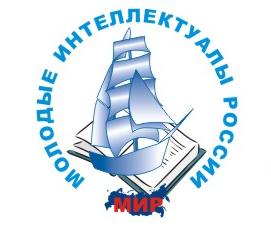 Почтовый адрес: 192284, Санкт-Петербург, а/я 42тел. (812) 7154325, тел./факс (812) 4383017,        www.new.mir-obr.ru  e-mail: olymp-spb@yandex.ru24-28 ноября 2016 года в Олимпийском Сочи Общероссийская  общественная организация «Молодые интеллектуалы России» (ООО «МИР») в рамках проекта «Олимпийское завтра России» проводит Третий всероссийский молодежный культурно-образовательный фестиваль творческих коллективов школьников и студентов «ОЛИМПИАДА ТАЛАНТОВ».  К участию в фестивале приглашаются участники вокальных ансамблей, исполнителей - солистов, хоровых коллективов, оркестров, хореографических ансамблей и танцевальных групп, театров моды: чтецы, художники, мастера народных художественных промыслов юноши и девушки - студенты высших и средних профессиональных учебных заведений, школьники 6 - 11 классов всех видов общеобразовательных учреждений и центров дополнительного образования детей.Размещение участников в отеле 4 звезды  3-4-х местное, питание 3-х разовое по системе «шведский стол».                                                                                                                                 Информируем вас о том, что сроки регистрации команд для участия в Фестивале истекают 20 октября 2016 года. Просим подтвердить участие заявкой со списочным составом (Приложение  №2) и оплатой пакета обеспечения участия в мероприятии по безналичному расчету. Для оформления договора и счета прислать реквизиты организации – плательщика. Оргкомитет: 192284, Санкт-Петербург, а/я 042, тел./факс (812) 7154325, «горячая линия» (968)1863095, е-mail: olymp-spb@yandex.ru Электронная регистрация: www.art.mir-obr.ru Контактное лицо в Санкт-Петербурге: Мусатов Дмитрий ВикторовичОбщероссийская общественная организация «МОЛОДЫЕ ИНТЕЛЛЕКТУАЛЫ РОССИИ»Почтовый адрес: 192284, Санкт-Петербург, а/я 42тел. (812) 7154325, тел./факс (812) 4383017,        www.olymp.mir-obr.ru  e-mail: olymp-spb@yandex.ru24 - 28 ноября 2016 года в Олимпийском Сочи Общероссийская  общественная организация «Молодые интеллектуалы России» (ООО «МИР») в рамках проекта «Олимпийское завтра России» проводит III Всероссийский молодежный культурно-образовательный фестиваль творческих коллективов школьников и студентов «ОЛИМПИАДА ТАЛАНТОВ». В первом фестивале «ОЛИМПИАДА ТАЛАНТОВ» в ноябре 2015 года приняли участие -  180 чел. из  15  регионов Страны, второй фестиваль «ОЛИМПИАДА ТАЛАНТОВ» в марте 2016 года собрал свыше 300 участников из 25 регионов России.К участию в фестивале приглашаются участники хоровых коллективов, вокальных ансамблей, оркестров, хореографических ансамблей и танцевальных групп, театров моды, солисты – исполнители, художники, чтецы:  юноши и девушки - студенты высших и средних профессиональных учебных заведений, школьники 6 - 11 классов всех видов общеобразовательных учреждений и центров дополнительного образования детей. Юные певцы, танцоры, музыканты и артисты  примут участие в творческих  состязаниях «Олимпийские идеалы» в Сочи. Соревноваться в мастерстве таланты будут в открытом (любительском) конкурсе. Победители в каждой категории, как и положено олимпийцам, получат золотые, серебряные и бронзовые медали.Идея проведения Всероссийского молодежного культурно-образовательного фестиваля творческих коллективов школьников и студентов «ОЛИМПИАДА ТАЛАНТОВ» нашла поддержку РГПУ им. А.И.Герцена, Южного Федерального Университета, Российского Детского Фонда, региональных органов управления образованием, молодежной политикой и культурой.Почетные гости фестиваля: композиторы и музыканты, деятели культуры и  искусства, летчики-космонавты РФ и ученые, олимпийские чемпионы и выдающиеся спортсмены. Фестиваль  проводится с целью: реализации творческого потенциала и развития художественно-эстетического творчества молодежи, широкой поддержки деятельности школьных и студенческих творческих коллективов, клубов и объединений, повышения роли культуры и творчества во всестороннем и гармоничном развитии личности, развития  города Сочи как одного из крупных культурных и туристических центров России.Образовательная программа фестиваля включает в себя интеллектуальные состязания по музыковедению, викторины  по истории хорового искусства, мастер-классы известных композиторов и музыкантов.Запланированы посещение участниками фестиваля Олимпийского парка  и экскурсионно-познавательная программа «Олимпийские объекты горного кластера курорта Роза Хутор». Путешествие по скоростной канатной дороге по маршруту: «Роза Долина» - «Роза Плато» - «Роза» - «Роза Пик» на высоту 2320 метров над уровнем моря   подарит незабываемые впечатления, запомнится панорамными видами на Большой Кавказский хребет и Черное море. На вершине  «Роза Пик» ребята примут участие в музыкальном флэш-мобе «Олимпиада Талантов». Информация, фото и видео, условия участия и заявочные документы для участников, а также предварительная (электронная) заявка размещены на сайте www.art.mir-obr.ruВНИМАНИЕ! Положение о конкурсах и подробное описание условий выполнения конкурсов и соревнований фестиваля высылаются только командам, прошедшим предварительную (электронную)  регистрацию на сайте: www.art.mir-obr.ruОптимальный численный состав команды: 12 участников (юноши и девушки) и 1 руководитель,   20 участников (юноши и девушки) и 2 руководителя. Изменение численности возможно только по согласованию с организационным комитетом фестиваля.   ВНИМАНИЕ: руководители (сопровождающие) делегации принимает участие в мероприятии  БЕСПЛАТНО (освобождается от оплаты организационного взноса и пакета организационно-бытового обеспечения) Учитывая актуальность, общественную и социальную значимость для молодежи проведения Всероссийского молодежного культурно-образовательного фестиваля творческих коллективов школьников и студентов «ОЛИМПИАДА ТАЛАНТОВ» в Сочи 24-28 ноября 2016 г. просим: разместить информацию (пресс-релиз) на интернет-сайте, в СМИ и сделать рассылку в подведомственные учреждения и организации;направить команду вашего города (региона) или  образовательного учреждения для участия в указанном культурно-образовательном мероприятии.         Количество мест ограничено! Заявки на участие направлять в оргкомитет фестиваля до 20 октября  2016 г.          Оргкомитет: 192284, Санкт-Петербург, а/я 42тел./факс (812)7154325, «горячая линия» (968)1863095, е-mail: olymp-spb@yandex.ruПредварительная (электронная регистрация) на сайте www.art.mir-obr.ruКонтактное лицо в Санкт-Петербурге: МУСАТОВ Дмитрий ВикторовичУСЛОВИЯ УЧАСТИЯвО ВсероссийскОМ молодежнОМ культурно-образовательнОМ фестивалЕ творческих коллективов школьников и студентов «ОЛИМПИАДА ТАЛАНТОВ»Условием участия в  мероприятии является оплата организационного взноса и пакета бытового обеспечения участников, включающего в себя стоимость размещения, трехразового питания и транспортного сопровождения в период проведения мероприятия.Проведение мероприятия осуществляется на условиях: направляющая сторона принимает на себя расходы за проезд команды участников от места проживания до ст. Адлер и обратно, оплачивает экскурсионно-зрелищную программу, пакет бытового обеспечения, включающий в себя стоимость проживания, питания, проведения  конкурсной программы  и организационного сопровождения в период проведения мероприятия. Сумма оплаты пакета участия составляет 15950 рублей за одного участника. Сопровождающие участвуют бесплатно (при количестве участников от 12 чел.) По согласованию  с оргкомитетом возможно выделение дополнительного места для второго сопровождающего на условии полной оплаты пакета. НДС не облагается.В экскурсионно-зрелищную программу стоимостью 3500 рублей включены дополнительные услуги: экскурсия на олимпийские объекты, включая транспортно-экскурсионное обслуживание, билеты на канатную дорогу, фотографирование и видеосъемка для создания фильма-отчета о фестивале. Оплата вносится при регистрации за каждого участника, включая сопровождающих лиц. Посещение Аквапарка оплачивается отдельно по тарифам: детский – 700 руб., взрослый – 1000 руб.Финансирование участия в мероприятии осуществляется за счет направляющей стороны: органов управления образованием, органов местного самоуправления, предприятий и организаций, внебюджетных средств, родителей.Просим в срок до 20 сентября 2016 года пройти предварительную (электронную) регистрацию на сайте www.art.mir-obr.ru, подтвердить участие заявкой и оплатой пакета обеспечения участия в мероприятии по безналичному расчету не позднее 20 октября 2016 года. После предварительной регистрации необходимо получить подтверждение статуса заявки на участие, официальное приглашение оргкомитета, условия проведения конкурсов и порядок проведения соревнований.Заезд участников:    24 ноября 2016 года  с  14:00.Отъезд участников: 28 ноября  2016 года до 12:00.         После предварительной регистрации необходимо получить подтверждение статуса заявки на участие, официальное приглашение оргкомитета, условия проведения конкурсов и порядок проведения соревнований.Размещение: Краснодарский край, Сочи.При регистрации руководитель делегации обязан представить следующие документы:подлинник анкеты-заявки на участие команды (Приложение № 2);копию платежного получения на оплату участия в мероприятии;паспорта участников и руководителя делегации;справку о проведении инструктажа по технике безопасности с участниками команды, подписанную ими и заверенную руководителем учебного заведения (Прил. № 1);копию приказа о командировке руководителя команды, заверенную печатью и подписью руководителя учебного заведения (органа управления образованием);медицинскую справку о состоянии здоровья (для участников) с формулировкой «по состоянию здоровья может принимать участие во всех мероприятиях Фестиваля». Справка должна быть выдана не ранее чем за 7 дней до начала мероприятия);согласие-разрешение родителей (2 экземпляра) на участие несовершеннолетнего ребенка в мероприятиях в сопровождении уполномоченного лица,  заверенное руководителем и печатью учебного заведения (Приложение № 4).ОРГКОМИТЕТ ФЕСТИВАЛЯ: Почтовый адрес: 192284, Санкт-Петербург, а/я 42                                                          тел. (812) 7154325, тел./факс (812) 4383017, сайт: www.art.mir-obr.ru,e-mail: olymp-spb@yandex.ru         Предварительная (электронная) регистрация  на сайте www.art.mir-obr.ruИсх. №     878      от     07.09.2016На    №                         от   ___________Приглашение на  Третий всероссийский молодежный культурно-образовательный фестиваль творческих коллективов школьников и студентов «ОЛИМПИАДА ТАЛАНТОВ» в Сочи 24-28 ноября 2016 г. Исх. №     878      от     07.09.2016На    №                         от   ___________Приглашение на  Третий всероссийский молодежный культурно-образовательный фестиваль творческих коллективов школьников и студентов «ОЛИМПИАДА ТАЛАНТОВ» в Сочи 24-28 ноября 2016 г. Исх. №     878      от     07.09.2016На    №                         от   ___________Приглашение на  Третий всероссийский молодежный культурно-образовательный фестиваль творческих коллективов школьников и студентов «ОЛИМПИАДА ТАЛАНТОВ» в Сочи 24-28 ноября 2016 г. Юго-Западный государственный университетКурскРекторуС.Г.ЕМЕЛЬЯНОВУЮго-Западный государственный университетКурскРекторуС.Г.ЕМЕЛЬЯНОВУУважаемыйСергей  Геннадьевич!Сергей  Геннадьевич!Президент ООО «МИР»д.т.н., профессор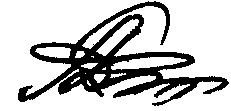 В.Г. ДегтяревИсх. №        878        от     07.09.2016                                                                              На    №                         от   ___________Приглашение на  Третий всероссийский молодежный культурно-образовательный фестиваль творческих коллективов школьников и студентов «ОЛИМПИАДА ТАЛАНТОВ» в Сочи 24-28 ноября 2016 г.Органы управления образованиемсубъектов Российской ФедерацииОрганы управления культуройОрганы по делам молодежи, физической культуре и спортусубъектов Российской ФедерацииУчреждения высшего и среднего профессионального образованияОбщеобразовательные учрежденияЦентры военно-патриотического                        воспитания молодежиЦентры дополнительного образования детейПрезидент ООО «МИР»Заслуженный деятель науки и техники РФ,д.т.н., профессорВ.Г. Дегтярев